Образец оформления задачи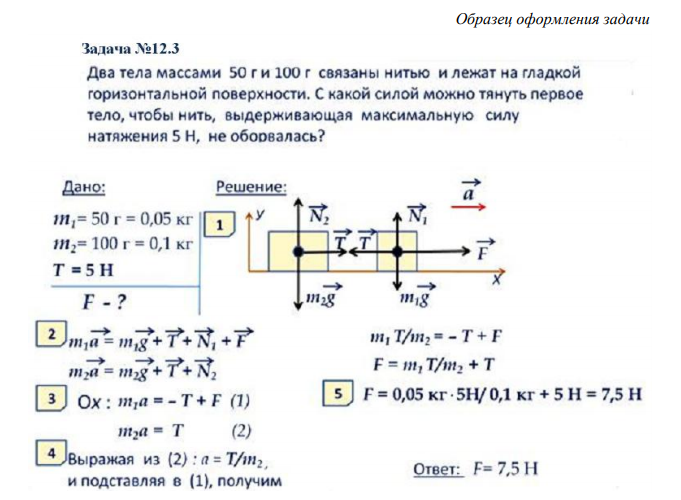 Задачи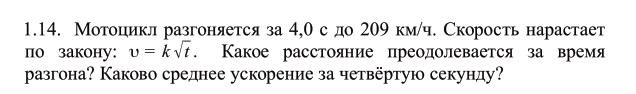 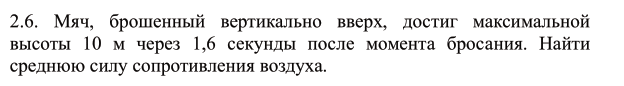 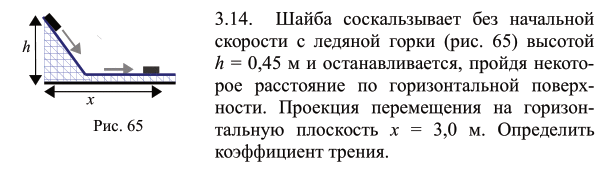 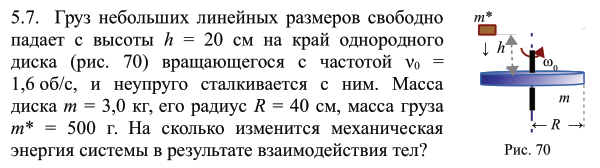 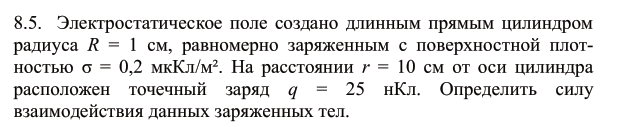 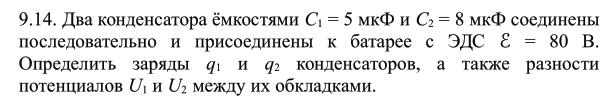 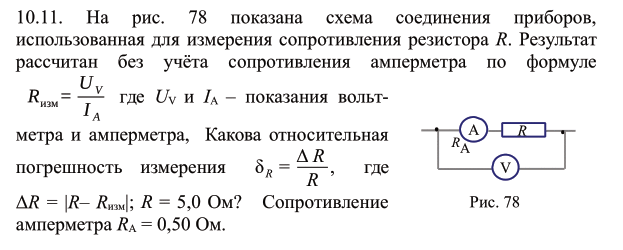 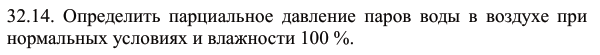 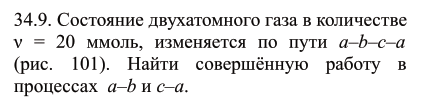 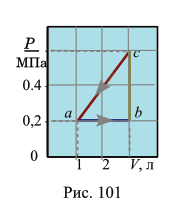 